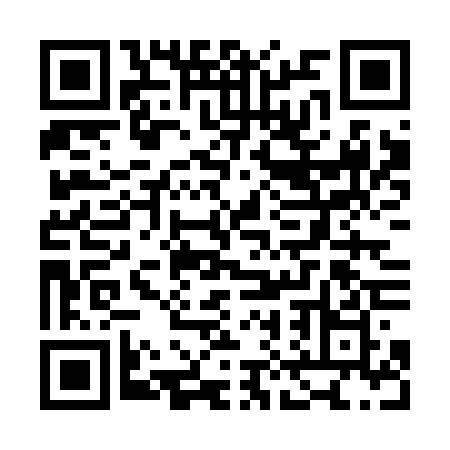 Ramadan times for Bavoryne, Czech RepublicMon 11 Mar 2024 - Wed 10 Apr 2024High Latitude Method: Angle Based RulePrayer Calculation Method: Muslim World LeagueAsar Calculation Method: HanafiPrayer times provided by https://www.salahtimes.comDateDayFajrSuhurSunriseDhuhrAsrIftarMaghribIsha11Mon4:384:386:2612:144:106:036:037:4512Tue4:364:366:2412:144:116:056:057:4613Wed4:334:336:2112:134:126:076:077:4814Thu4:314:316:1912:134:146:086:087:5015Fri4:294:296:1712:134:156:106:107:5216Sat4:264:266:1512:134:166:116:117:5317Sun4:244:246:1312:124:186:136:137:5518Mon4:224:226:1112:124:196:156:157:5719Tue4:194:196:0812:124:206:166:167:5920Wed4:174:176:0612:114:216:186:188:0121Thu4:144:146:0412:114:236:196:198:0222Fri4:124:126:0212:114:246:216:218:0423Sat4:094:096:0012:114:256:226:228:0624Sun4:074:075:5812:104:266:246:248:0825Mon4:044:045:5512:104:276:266:268:1026Tue4:024:025:5312:104:296:276:278:1227Wed3:593:595:5112:094:306:296:298:1428Thu3:573:575:4912:094:316:306:308:1629Fri3:543:545:4712:094:326:326:328:1830Sat3:523:525:4512:084:336:336:338:1931Sun4:494:496:421:085:347:357:359:211Mon4:464:466:401:085:367:377:379:232Tue4:444:446:381:085:377:387:389:253Wed4:414:416:361:075:387:407:409:274Thu4:384:386:341:075:397:417:419:295Fri4:364:366:321:075:407:437:439:326Sat4:334:336:291:065:417:447:449:347Sun4:304:306:271:065:427:467:469:368Mon4:284:286:251:065:437:477:479:389Tue4:254:256:231:065:447:497:499:4010Wed4:224:226:211:055:467:517:519:42